3.4 Участие в инновационной деятельности, в работе стажировочных площадок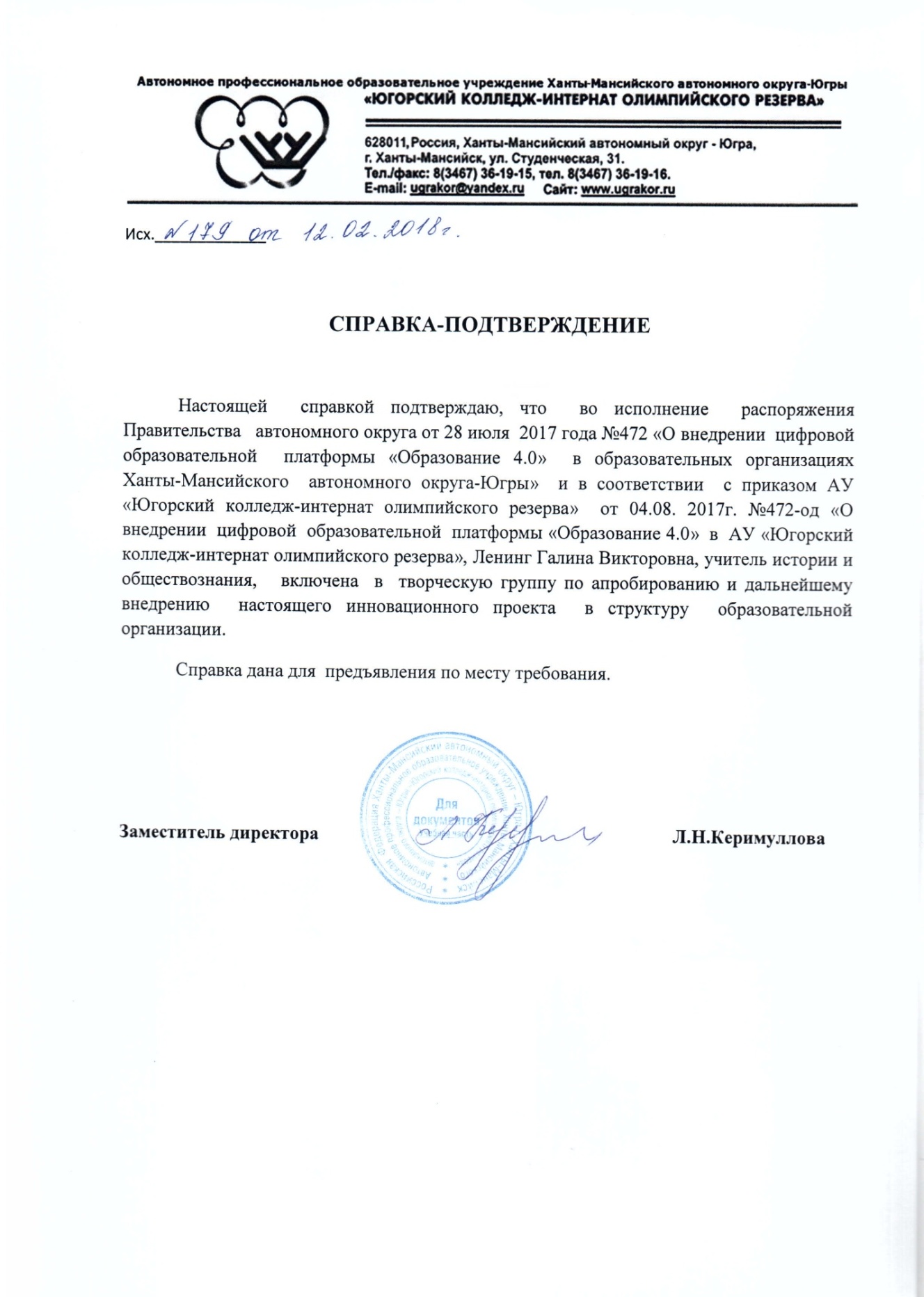 